Montreal, Quebec, Saguenay, La Malbaie, Wendake y La Mauricie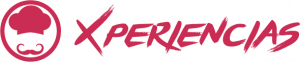 Duración: 10 días Llegadas: miércoles, 12 de junio al 18 de septiembre 2024Mínimo 2 pasajeros.Servicios compartidos.Día 1.- MontrealLlegada al aeropuerto de Montreal, recepción y traslado a nuestro céntrico hotel. Tiempo libre. Alojamiento.Día 2.- Montreal – Quebec07:45 Encuentro con su guía en el lobby y salida para inicio de su viajeDesayuno. Encuentro con su guía en el lobby del hotel. Iniciaremos la visita de esta vibrante ciudad, segunda mayor urbe de lengua francesa en el mundo: el barrio de la Milla Cuadrada de Oro de Montreal en donde se encuentra hoy la famosa universidad de McGill, el parque del Monte Real, favorito de los residentes de la ciudad, en donde se encuentra el Lago de los castores, donde haremos una parada fotográfica en el mirador de los enamorados. En camino al Viejo Montreal veremos el barrio Le Plateau Mont Royal, la Plaza de Armas, donde se encuentra la Basílica de Notre Dame de Montreal, la Plaza Cartier y el ayuntamiento de Montreal, tiempo libre. Por la tarde salida hacia Quebec que es la capital de la provincia y más antigua ciudad del país, en camino parada fotográfica en el Complejo Olímpico y continuación hacia Quebec. Alojamiento.Día 3.- QuebecDesayuno. Visita a pie para vivir la historia y los secretos de esta preciosa ciudad. La ciudad amurallada, la parte alta y baja, la Plaza de Armas, la Plaza Royal. El Parlamento de la provincia. Tiempo libre, aproveche para recorrer las simpáticas calles de esta bella y romántica ciudad. Alojamiento.Día 4.- Quebec – Saguenay (Chicoutimi, 200 km, cambio de guía)Desayuno. ¡Salida por la mañana para disfrutar de un día inolvidable en un paisaje de naturaleza sin límite!  Descubrimos la belleza de este vasto país en compañía de guías naturalistas. Hay varias actividades previsto hoy: un seminario de introducción a los osos y otros temas interesantes del parque. Después, se parte a la aventura hacia el bosque Laurenciano. Disfrute de la interpretación que le ofrecerá su guía durante la caminata en medio de la naturaleza. Con su remo en mano, es tiempo de embarcar en una canoa Rabaska y remar en aguas vírgenes, tal como lo hacían los indios (botas e impermeables incluidos). Disfrute después de un almuerzo rustico liviano. ¡El punto culminante del día es al final de la tarde, donde salimos hasta un mirador para observar los osos negros en su ambiente natural – una experiencia inolvidable! Salida hacia a la región del Saguenay y llegada a su hotel. Alojamiento.Día 5.- Quebec – Lago St. Jean – Quebec (250 km)Desayuno. Salida hacia el inmenso Lago St Jean, que, visto desde lo alto, parece un martillo y es representativo de los habitantes del lugar que tienen el sobrenombre de “bleuets”. Parada en el Val Jalbert, un auténtico pueblo fantasma industrial del siglo 19, situado en una zona natural de toda belleza. Reconocido como un sitio histórico, descubre las casas de madera de otra época, ¡toma el teleférico y camina algunos minutos para llegar a unas cataratas espectaculares de 77 metros de altura!  ¡Continuamos nuestro camino hasta la reserva faunística de St-Félicien y sus 75 especias de animales! Disfrutaremos de un lindísimo recorrido sentados en un trencito, en donde nosotros seremos enjaulados, mientras los animales están libres a nuestro alrededor, pasearemos a lo largo de un enorme parque natural donde podrá observar una gran variedad de especies canadienses vagando libremente en su hábitat natural; verá alces y caribús, lobos y osos grizzly, ¡y mucho más! Regreso por la tarde hasta Saguenay y su hotel. Alojamiento.Día 6.- Saguenay – Tadoussac – La Malbaie (220 km)Desayuno. Nuestra aventura hoy está en el majestuoso fiordo Saguenay y las ballenas encantadoras del río St Lorenzo. Salimos recorriendo la ribera norte del fiordo más al sur del hemisferio norte. Parada en el pueblito de Ste Rose du Nord para una vista única del fiordo y los alrededores. Continuación hasta el pueblo de Tadoussac y visita de sus famosas dunas de arena, con vista panorámicas del mar. ¡Almuerzo en el famoso Hotel Tadoussac, antes de salir para un crucero safari de observación de ballenas! (3 horas) Rorqual, ballena azul, y beluga son solo algunas de los mamíferos que pasan el verano aquí, compartiendo las aguas con las focas y otros animales marinos. Al final de la tarde, continuación hasta el imponente hotel Fairmont Manoir Richelieu; un castillo situado sobre un acantilado de frente al majestuoso río San Lorenzo.  Check-in al hotel y tiempo libre para disfrutar de la vista, de pasear, o tentar su suerte en el Casino de Charlevoix, ubicado en los jardines de nuestro hotel. Alojamiento.Día 7.- La Malbaie – Wendake (155 km)Desayuno. Salida vía la ruta panorámica hasta el pueblo de Baie St Paul. Parada para apreciar lo que había inspirado artistas y poetas, con sus bellos sitios y geografía que nos dejara un recuerdo indeleble de nuestro viaje. Continuación hasta la Costa de Beaupré con su camino real y sus antiguas casas rurales. Parada en el magnífico Canyon de Santa Ana que con su bella cascada y puentes suspendidos en un decorado natural. Después veremos las Cataratas Montmorency, que con sus 83 metros de altura son más altas que el Niágara. Llegada durante la tarde a la reserva indígena de Wendake y visita del sito tradicional Huron; regresando más de 500 años atrás, podemos ver los costumbres, tradiciones y maneras de vivir de la nación Huron-Wendat. Traslado hasta el Hotel-Musée Premières Nations, con su arquitectura exterior original y su decorado interior de inspiración indígena, para check-in. Tiempo para pasear a lo largo del río de frente el hotel. Alojamiento.Día 8.- Wendake – La Mauricie (220 km)Desayuno. Esta mañana nos dirigimos a esta legendaria región en donde todavía siguen existiendo los típicos leñadores canadienses y donde se desarrolla esta actividad tan ligada a Canadá. Sus innumerables lagos y ríos le dan una belleza inigualable, al llegar a nuestro magnifico hotel en el medio de la naturaleza, en una de las más bellas Regiones naturales de Quebec, podremos comenzar nuestras actividades disponibles en este gran resort. Hoy este territorio es todo suyo con sus innumerables actividades y senderos peatonales. Disfrute de la naturaleza Esta noche cena de despedida. Alojamiento.Día 9.- La Mauricie – Montreal (165 km)Desayuno. Salida en dirección a Montreal. Al llegar, Resto del día libre. ACTIVIDADES SUGERIDAS: Un paseo a pie por el viejo Montreal el puerto, un tour guiado en Jetski con WetSet, un paseo en JetBoat por los rápidos de Lachine. O porque no alquilar una bicicleta y recorrer el ciclo vías de la ciudad y recorrer el circuito de fórmula 1 de Montreal. El Museo de bellas artes, o el Jardín Botánico con el Biodomo de Montreal pueden ser también de sus actividades en el día de hoy. Para sus compras de último minuto, la ciudad le brinda una zona realmente privilegiada de boutiques y centros de compras en el eje de la calle Santa Catalina a pocos metros de nuestro hotel. Alojamiento.Día 10.- MontrealDesayuno. A la hora acordada traslado al aeropuerto. Fin de los servicios.Se necesita permiso ETA para visitar Canadá.Incluye:Traslado de llegada y de salida (el día de inicio y fin del programa)Guías de idioma español e italianoEl Transporte se realizará con vehículos según el número de pasajeros, y el guía podrá ser el chofer al mismo tiempo9 desayunos en Hotel, 2 Almuerzos, 1 CenaDía 4 - 1 Almuerzo sencillo rustico en los Montes LaurentinosDía 6 - 1 Almuerzo en TadoussacDía 8 - 1 Cena en el hotel Le BaluchonIniciación a la canoa rabaska / paseo de interpretación en el bosque/ presentación sobre los osos / observación de los osos / visita pueblo fantasma Val Jalbert / Visita al zoológico y reserva faunística de St Felicien / safari observación ballenas / Canyon Ste Anne / cataratas Montmorency / visita guiada Village HuronActividades en el hotel Le Baluchon (si gusta hacerlas): Canoa, kayak, piscina exterior e interior, 35 km de senderos, bicicleta simple o doble. Otras actividades disponibles con costo.Asistencia de viaje básica. (opcional asistencia de cobertura amplia, consultar con su asesor Travel Shop)Todos los impuestos aplicablesNo incluye:Boletos de avión para su llegada y salida a Canadá desde Ciudad de MéxicoAlimentos no especificados Manejo de equipaje extraTodo servicio no descrito en el precio incluyePropinas y gastos personaleseTA de ingreso a CanadáImportante:Debido al impacto del Covid – 19, todos los tours están sujetos a cambios (días de operación, incluidos, pick up, horarios). En caso que algún tour no esté disponible en el momento del viaje, estaremos ofreciendo una alternativa de tour o el reembolso del mismo.Máximo 2 menores por habitación, compartiendo con 2 adultosConsultar tarifa aplicable de acuerdo a edad de menorEl ETA es un permiso electrónico que permite a los Ciudadanos Mexicanos ingresar a Canadá y es obligación de los pasajeros solicitarla antes de viajar NO nos hacemos responsables en caso de olvido. El costo es de $7 CAD por persona y la solicitud se hace rápidamente en línea desde: www.canada.ca/eta (descripción http://www.cic.gc.ca/english/visit/eta-facts-es.asp)Los hoteles están sujetos a cambio según la disponibilidad al momento de la reserva por el tour operador
En ciertas fechas, los hoteles propuestos no están disponibles debido a eventos anuales preestablecidos
En esta situación, se mencionará al momento de la reserva y confirmaremos los hoteles disponibles de la misma categoría de los mencionadosHabitaciones estándar. En caso de preferir habitaciones superiores favor de consultar.No se reembolsará ningún traslado, visita y/o servicio en el caso de no disfrute o de cancelación del mismoEl orden de las actividades puede tener modificacionesAl momento de su registro en el hotel, una tarjeta de crédito le será requerida, esto es con el fin de garantizar que usted se compromete a no dañar la habitación y dejarla en las mismas condiciones que le fue entregada. La Tarjeta de crédito le ayudara también para abrir crédito dentro de las instalaciones del hotel para consumo internoManejo de Equipaje en el autobús máximo de 1 maleta por persona. En caso de equipaje adicional costos extras pueden ser cobrados en destinoPara poder confirmar los traslados debemos recibir la información completa a más tardar 30 días antes de la salida. Si no recibimos esta información el traslado se perderá sin reembolsoSALIDAS SALIDAS 20242024JUNIO12, 19, 26JULIO3, 10, 17, 24, 31AGOSTO7, 14, 21, 28SEPTIEMBRE4, 11, 18HOTELES PREVISTOS O SIMILARESHOTELES PREVISTOS O SIMILARESHOTELES PREVISTOS O SIMILARESHOTELES PREVISTOS O SIMILARESHOTELES PREVISTOS O SIMILARESCIUDADHOTELCAT B.HOTELCAT A.MONTREALMARRIOTT CHATEAU CHAMPLAINPMARRIOTT CHATEAU CHAMPLAINPQUEBECHOTEL PLUR QUÉBECPHILTON QUEBECPSAGUENAYDELTA SAGUENAYPDELTA SAGUENAYPLA MALBAIEFAIRMONT MANOIR RICHELIEUSFAIRMONT MANOIR RICHELIEUSWENDAKEHOTEL MUSEÉ PREMIERE NATIONSPHOTEL MUSEÉ PREMIERE NATIONSPLA MAURICIEHOTEL LE BALUCHONPHOTEL LE BALUCHONPMONTREALFAIRMONT THE QUEEN ELIZABETHSFAIRMONT THE QUEEN ELIZABETHSCHECK IN EN HOTELES: 15:00HRS/ CHECK OUT: 12:00HRSCHECK IN EN HOTELES: 15:00HRS/ CHECK OUT: 12:00HRSCHECK IN EN HOTELES: 15:00HRS/ CHECK OUT: 12:00HRSCHECK IN EN HOTELES: 15:00HRS/ CHECK OUT: 12:00HRSCHECK IN EN HOTELES: 15:00HRS/ CHECK OUT: 12:00HRSTARIFA POR PERSONA EN USDTARIFA POR PERSONA EN USDTARIFA POR PERSONA EN USDTARIFA POR PERSONA EN USDTARIFA POR PERSONA EN USDTARIFA POR PERSONA EN USDTARIFA POR PERSONA EN USDTARIFA POR PERSONA EN USDSOLO SERVICIOS TERRESTRESSOLO SERVICIOS TERRESTRESSOLO SERVICIOS TERRESTRESSOLO SERVICIOS TERRESTRESSOLO SERVICIOS TERRESTRESSOLO SERVICIOS TERRESTRESSOLO SERVICIOS TERRESTRESSOLO SERVICIOS TERRESTRESCATEGORÍA BDBLTPLCPLSGL12 A 175 A 110 A 4JUNIO Y 26 DE AGOSTO A SEPTIEMBRE302027002580440017201420750JULIO AL 19 DE AGOSTO308027502630448017201420750CATEGORÍA ADBLTPLCPLSGL12 A 175 A 110 A 4JUNIO311027802660453017601450750JULIO HASTA 19 DE AGOSTO32002840271047101760145075026 DE AGOSTO A SEPTIEMBRE315028202690460017601450750TARIFA POR PERSONA EN USDTARIFA POR PERSONA EN USDTARIFA POR PERSONA EN USDTARIFA POR PERSONA EN USDTARIFA POR PERSONA EN USDTARIFA POR PERSONA EN USDTARIFA POR PERSONA EN USDTARIFA POR PERSONA EN USDSERVICIOS TERRESTRES Y AÉREOSSERVICIOS TERRESTRES Y AÉREOSSERVICIOS TERRESTRES Y AÉREOSSERVICIOS TERRESTRES Y AÉREOSSERVICIOS TERRESTRES Y AÉREOSSERVICIOS TERRESTRES Y AÉREOSSERVICIOS TERRESTRES Y AÉREOSSERVICIOS TERRESTRES Y AÉREOSCATEGORÍA BDBLTPLCPLSGL12 A 175 A 110 A 4JUNIO Y 26 DE AGOSTO A SEPTIEMBRE3950363035105330265023501680JULIO AL 19 DE AGOSTO4010368035605410265023501680CATEGORÍA ADBLTPLCPLSGL12 A 175 A 110 A 4JUNIO4040371035905460269023801680JULIO HASTA 19 DE AGOSTO413037703640564026902380168026 DE AGOSTO A SEPTIEMBRE4080375036205530269023801680RUTA AÉREA PROPUESTA CON AIR CANADA SALIENDO DE LA CIUDAD DE MÉXICO: MÉXICO - MONTREAL - MÉXICOIMPUESTOS (SUJETOS A CONFIRMACIÓN): 350 USD POR PASAJEROLOS VUELOS SUGERIDOS NO INCLUYEN FRANQUICIA DE EQUIPAJE - COSTO APROXIMADO 40 USD POR TRAMO POR PASAJERO.SUPLEMENTO PARA VUELOS DESDE EL INTERIOR DEL PAÍS - CONSULTAR CON SU ASESOR TRAVEL SHOPTARIFAS SUJETAS A DISPONIBILIDAD Y CAMBIO SIN PREVIO AVISO SE CONSIDERA MENOR DE 0 A 4, 5 A 11 Y 12 A 17 AÑOSVIGENCIA: 12 DE JUNIO AL 18 DE SEPTIEMBRE 2024CONSULTAR SUPLEMENTOS PARA TEMPORADA ALTANOCHES ADICIONALESNOCHES ADICIONALESNOCHES ADICIONALESNOCHES ADICIONALESNOCHES ADICIONALESNOCHES ADICIONALESTARIFA POR PERSONA EN USDTARIFA POR PERSONA EN USDTARIFA POR PERSONA EN USDTARIFA POR PERSONA EN USDTARIFA POR PERSONA EN USDTARIFA POR PERSONA EN USDDBLTPLCPLSGLMNR -17MONTREAL MARRIOTT CHATEAU CHAMPLAIN 4*24019016044040FAIRMONT THE QUEEN ELIZABETH 4* HABITACIÓN FAIRMONT26020018044060